Impresso em: 07/08/2023 21:16:30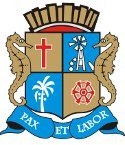 Matéria: EMENDA 1 AO PL Nº138/2019Autor: AMÉRICO DE DEUSGoverno de Sergipe Câmara Municipal de AracajuReunião: 5 SESSÃO OrdináriaData: 03/03/2020Parlamentar	Partido	Voto	HorárioAMÉRICO DE DEUS ANDERSON DE TUCA BIGODE DO SANTA MARIA ELBER BATALHAEVANDO FRANCA ISACJUVENCIO OLIVEIRA LUCAS ARIBÉPROF. BITTENCOURT SONECAVINÍCIUS PORTO ZÉ VALTERPSD PDT PSD PSB PSD PDT PSDCIDADANIA PDTPSD PDT PSDSIM NÃO NÃO SIM NÃO SIM NÃO SIM NÃO NÃO NÃO NÃO11:39:4111:40:0111:40:3311:41:1611:41:3611:39:4011:40:4511:39:3411:40:0911:40:1911:39:4411:41:12NITINHODR. GONZAGADR. MANUEL MARCOS ZEZINHO DO BUGIO PASTOR CARLITO ALVES EMÍLIA CORRÊASEU MARCOS JASON NETO FÁBIO MEIRELESTHIAGUINHO BATALHACABO AMINTAS CABO DIDIPSD PSD PSD PSB PSCPATRIOTA PDTPDT PODEMOS PSCPSL PSCO Presidente não Vota Não VotouNão Votou Não Votou Não Votou Não Votou Não Votou Não Votou Não Votou Não Votou Não Votou Não VotouTotais da Votação	Sim: 4Resultado da Votação: REPROVADONão: 8Abstenção: 0	Total de Votos Válidos: 12